PROYECTO LECTOR: LEYENDO Y PRODUCIENDO 2020INTRODUCCIÓNEl presente proyecto está dirigido a que los estudiantes de la Institución Educativa San José puedan apropiarse progresivamente de las prácticas del lenguaje vinculadas con distintos ámbitos de aprendizaje. Trata de desarrollar los distintos propósitos de la lectura. Es por lo tanto un proyecto transversal e institucional, que involucra a toda la comunidad educativa, atendiendo a las características propias de cada grupo de estudiantes pero compartiendo los propósitos generales. Intentamos de esta manera crear un clima institucional que favorezca el interés de los jóvenes por la lectura y el aprendizaje de estrategias que mejoren el rendimiento académico en las diferentes áreas. Se estimula fundamentalmente la lectura recreativa pero no por ello deja de lado la lectura con fines de estudio. Por lo tanto, incluye actividades que se relacionen con las distintas áreas curriculares, teniendo como material de referencia un libro de lectura que favorezca el encuentro del joven con el libro y al mismo tiempo permita tener un soporte variado y atractivo. En líneas generales los propósitos de la lectura son informarse o recrearse, por lo tanto hay una lectura de carácter informativo y otra de carácter recreativo. La primera permite la adquisición de aprendizajes de diversa índole, la segunda constituye un fin en sí mismo. En la institución se deben atender los dos propósitos y dar lugar a su desarrollo. Finalmente, el desarrollo de la lectura permite también instancias de reflexión sobre la solución de problemas cotidianos donde debemos utilizar todo lo que sabemos de la lectura, el lenguaje, sobre los procedimientos y recursos que estén a la mano del educando en función de la optimización de las prácticas sociales .PRESENTACIÓNLeer es una construcción de los sentidos de un texto, supone una interacción entre texto y lector como resultado de la cual ambos son modificados. Es una práctica cultural que tiene lugar en un determinado contexto, a partir del cual el significado se construye. En la institución, la lectura constituye, junto con la escritura, uno de los principales objetos de la educación formal. Además, por ser un medio para el acceso al conocimiento, se constituye en la base de los aprendizajes que se realizan en las distintas áreas. Enseñar a leer es, por lo tanto, contribuir al desarrollo de estrategias que permitan comprender lo que se lee, y esta es una de las funciones básicas de la educación sistemática en todas las áreas. La lectura es un eje básico, fundamental y transversal para todos los aprendizajes que se realizarán en la institución. Pero la lectura no se desarrolla espontáneamente, sino que implica otros saberes y acciones y por lo tanto es también un contenido de enseñanza. El objetivo de la enseñanza de la lectura en los grados es desarrollar las competencias lingüísticas, estas implican: saber leer y escribir, ser capaz de comunicarse, pensar críticamente, razonar en forma lógica, utilizar los avances tecnológicos del mundo actual. La tarea de formar lectores idóneos es una responsabilidad indelegable de la educación. Para lograr estos aprendizajes es necesario instalar espacios en el aula donde la lectura ocurra, donde la experiencia de intercambio, la implicación personal en relación con los textos y la recreación de otros mundos, el goce, tengan lugar. El proceso que implica la lectura se aprende leyendo, por lo tanto la institución  tiene que propiciar estos espacios, al mismo tiempo que busca conformar comunidad una comunidad de lectores que vaya creciendo con la experiencia lectora de los chicos. Paralelamente, el proceso de escritura se relaciona con la lectura, es su consecuencia necesaria y al mismo tiempo el medio para retroalimentar los conocimientos que se van obteniendo en todas las áreas. OBJETIVOSOBJETIVO GENERAL Fomentar en los estudiantes el hábito lector mediante la lectura y la escritura buscando el desarrollo de sus habilidades y destrezas comunicativas. OBJETIVOS ESPECÍFICOS Desarrollar en los estudiantes el placer de leer y escribir. Realizar prácticas de lectura en los distintos ámbitos del aprendizaje. Mejorar el nivel lector de los estudiantes. Promover la participación, la creatividad y el interés hacia la lectura y la escritura. Mejorar la comprensión, el vocabulario, la ortografía, la redacción y la expresión oral y escrita en los estudiantes.JUSTIFICACIÓNEl desarrollo de la comprensión lectora es uno de los grandes retos que asumen hoy los docentes teniendo en cuenta su importancia para el desarrollo cognitivo del ser humano. La lectura entendida como un conjunto coherente de proposiciones unidas por un tópico o tema común exige del lector operaciones mentales y lingüísticas determinadas por el pensamiento y el lenguaje. Un lector que conoce y usa su lengua, seguramente contará con mayores herramientas para comprender el texto. De igual manera, desarrollar en los estudiantes procesos mentales como la inferencia, la predicción, el muestreo, la memoria a corto plazo y a largo plazo así como sus saberes previos, constituirán factores determinantes para el éxito del proceso lector. Teniendo en cuenta el papel fundamental que juega la institución dentro de la formación del estudiante y que es ella, a quien se le ha delegado el papel de crear espacios que incentiven y formen el hábito lector, será el docente, a través de sus prácticas pedagógicas, el primer responsable en desarrollarle habilidades cognitivas necesarias para abordar la lectura como principal puerta de entrada al conocimiento. De esta manera se puede afirmar que la lectura afecta, de manera directa, el aprendizaje y la forma en que un individuo se relaciona con el conocimiento y se apropia de éste. La Ley General de Educación es clara al señalar en sus artículos 20 y 21 Incisos B y C respectivamente, como objetivos generales de la educación básica: “Desarrollar las habilidades comunicativas para leer, comprender, escribir, escuchar, hablar y expresarse correctamente en lengua castellana y también en la lengua materna, en el caso de los grupos étnicos con tradición lingüística propia, así como el fomento de la afición por la lectura”. De igual forma en el artículo 22 Incisos A y B señala que en el ciclo de secundaria se busca: “El desarrollo de la capacidad para comprender textos y expresar correctamente mensajes completos, orales y escritos en lengua castellana, así como para entender, mediante un estudio sistemático, los diferentes elementos constitutivos de la lengua”; y “la valoración y utilización de la lengua castellana como medio de expresión literaria en el país y en el mundo”. Dada la situación económica de nuestra región y los escasos recursos con que cuentan las instituciones educativas y padres de familia para el acceso al conocimiento a través de los textos y en especial de la literatura, el desarrollo del hábito lector ha sido casi nulo debido a la poca inversión que se hace por parte de las instituciones y de la comunidad en general. Los estudiantes muestran poco interés por acercarse a la lectura en especial por la desactualización de los libros existentes y en sus hogares carecen de este tipo de material por lo cual tanto estudiantes como padres de familia no dedican ninguna parte de su tiempo para el desarrollo de esta actividad tan importante para el enriquecimiento de sus conocimientos.ESTRATEGIAS DE ACCIÓNCRONOGRAMAEl proyecto Lector escolar consiste en un conjunto de estrategias ideadas para la mejora de la competencia lectora y el desarrollo del hábito lector entre los estudiantes. Debe incluir diferentes actividades y tratar el tema desde diversos ángulos, que permitan cumplir los objetivos planteados. Aunque cada proyecto lector se adapta a la institución educativa permanente pertinente, nuestro proyecto tiene en cuenta los siguientes objetivos:Potenciar el desarrollo de la competencia lectora, permitiendo a los estudiantes convertirse en lectores capaces de comprender, reflexionar e interpretar diversos tipos de textos.Hacer partícipes del proyecto tanto a los docentes como a las familias y la comunidad, para trabajar juntos en un objetivo común y poder hacer llegar a los más pequeños un único mensaje sobre el gran valor de la lectura.Integrar en el proceso de enseñanza de las diferentes áreas del currículo la lectura como eje común, permitiendo a los docentes adaptarla a las diversas materias.Las estrategias de acción se desarrollan en cada nivel de grado, las cuales aparecen a continuación DOCENTE: MARINA SEVILLA             GRADO: PRIMERO                        JORNADA: MatinalDOCENTE: ODALYS MARÍA MEJÍA DÍAZ        GRADO: 3°                                       JORNADA: MATINAL DOCENTE: Deirys Ruiz Gonzàlez             GRADO: Quinto                       JORNADA: VespertinaDOCENTE: Aquiles Turizo Vega             GRADO: Sexto                      JORNADA: Vespertina	DOCENTE: Edelmira De La Valle Julio           GRADO: Séptimo                      JORNADA: MatinalDOCENTE: Denis Bello Blanco-  María del Rosario Gamarra Ramírez.   GRADO: 8° y 9°   JORNADA: MatinalDOCENTE: María del Rosario Gamarra Ramírez - Elizabeth Ramírez Villar   GRADO: 10 y 11   JORNADA: MatinalIESJMinisterio de Educación Nacional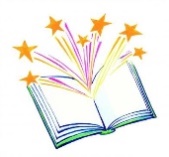 Secretaría de Educación y Cultura MunicipalINSTITUCIÓN EDUCATIVA SAN JOSÉSincelejo, Sucre – ColombiaPROYECTOLEYENDO Y PRODUCIENDOCÓDIGO:GA-001IESJMinisterio de Educación NacionalSecretaría de Educación y Cultura MunicipalINSTITUCIÓN EDUCATIVA SAN JOSÉSincelejo, Sucre – ColombiaPROYECTOLEYENDO Y PRODUCIENDOVERSIÓN:01IESJMinisterio de Educación NacionalSecretaría de Educación y Cultura MunicipalINSTITUCIÓN EDUCATIVA SAN JOSÉSincelejo, Sucre – ColombiaPROYECTOLEYENDO Y PRODUCIENDOFECHA:25/02/2020ACTIVIDADOBJETIVOESTRATEGIARECURSORESPONSABLEFECHANarración de cuentos infantiles, para fijar la atención y comprensión.Narrar cuentos infantiles para fijar la atención y comprender lo escuchado.Relatar o escuchar cuentos, manejando tonalidad, matices afectivos de la voz y haciendo preguntas orales para comprenderlos.Videos, libros, cuentos, gráficos, internetDocentes de primero.Primer periodo Y cuantas veces sea necesario.promoción de lecturaLeer vocabularios y textos cortos manejando grafemas y fonemas, haciendo comprensión de su significadoLecto-escritura de palabras y textos cortos con todos los grafemas y fonemas del cuento lector.Audio, guías de lecturas, imágenes, fichas Docentes de primero1°-2° y 3° periododiariamenteComprensión lectora y lectura n voz alto y7 silenciosaLeer textos infantiles para desarrollar habilidades lectora manejando signos, tonalidad y matices afectivos de la vozLeer de manera silenciosa, después oral siguiendo secuencias de compañeros, crear textos partiendo de gráficos o palabras de manera colectiva haciendo ajustes colectivos y las respectivas comprensiones , resolviendo retos y desafíos de textos PTACuentos, libros, mini biblioteca escolar, lenguaje entre textos, copias, guíasvideosDocentes de primero3°y4° periodoCaminando a la comprensión lectoratipo ICFES.Leer, analizar y comprender textos resolviendo preguntas tipo ICFES.Leer silenciosamente y en voz alta de manera individual y colectiva analizando los mensajes y gráficos  llevarlos a la realidad actual, haciendo aportes, lluvia de ideas y hasta crear otros textos, comprender los ítems y resolverlos en los óvalosLibros, fotocopiasInternetContenidos transversalesDocentes de primero3° y4° periodoIESJMinisterio de Educación NacionalSecretaría de Educación y Cultura MunicipalINSTITUCIÓN EDUCATIVA SAN JOSÉSincelejo, Sucre – ColombiaPROYECTOLEYENDO Y PRODUCIENDOCÓDIGO:GA-001IESJMinisterio de Educación NacionalSecretaría de Educación y Cultura MunicipalINSTITUCIÓN EDUCATIVA SAN JOSÉSincelejo, Sucre – ColombiaPROYECTOLEYENDO Y PRODUCIENDOVERSIÓN:01IESJMinisterio de Educación NacionalSecretaría de Educación y Cultura MunicipalINSTITUCIÓN EDUCATIVA SAN JOSÉSincelejo, Sucre – ColombiaPROYECTOLEYENDO Y PRODUCIENDOFECHA:25/02/2020ACTIVIDADOBJETIVOESTRATEGIARECURSORESPONSABLEFECHAPROMOCIÓN DE LECTURA.Fomentar el gusto y el hábito de la lectura del texto literario en los estudiantes de tercer grado de la Institución Educativa San José a través de prácticas lectoras innovadoras y lúdicas. PLAN LECTOR(LECTURA DE UNA OBRA POR PERIODO).CUENTOS DE LA SELVA - AUTOR HORACIO QUIROGA.EL LUGAR MÁS BONITO DEL MUNDO – AUTORA: ANN CAMERON.EL PAÍS MÁS HERMOSO DEL MUNDO – AUTOR: DAVID SÁNCHEZ.LA MARIQUITA VANIDOSA – AUTORA: MARÍA EUGENIA PEREYRAHUMANOS: EstudiantesPadres y/o acudientes.DocenteDIDÁCTICOS:ObrasFotocopiasCuadernosOdalys Mejía DíazI PERIODO: Del 27 de enero al 04 de abril 2020.II PERIODO: Del 13 de abril al 20 de junio 2020.III PERIODO: Del 13 de julio al 19 de septiembre 2020.IV PERIODO: Del 21 de septiembre al 05 de diciembre 2020.EL TEXTO DE LA SEMANAProponer estrategias didácticas que favorezcan una actitud positiva hacia la animación a la lectura en los estudiantes de tercer grado de la Institución Educativa San José.Lectura y promoción semanal de un texto (tipología textual).HUMANOS: EstudiantesPadresDocenteDIDÁCTICOS:Texto impresoFotocopiasCuadernosOdalys Mejía DíazSemanal         LAMULTIMODALIDAD Evaluar la incidencia de estrategias didácticas multimodales basadas en un enfoque semiótico sociocultural en la comprensión lectora en el grado tercero (3°) de las Instituciones Educativas Rafael Núñez y San José de Sincelejo.Estrategias didácticas multimodalesHUMANOS: EstudiantesPadresDocenteDIDÁCTICOS:ImpresionesFotocopiasVideo veanCelularComputadorReproductoresCuadernoOdalys Mejía DíazComprende el segundo y tercer periodo académico 2020.II PERIODO: Del 13 de abril al 20 de junio 2020.III PERIODO: Del 13 de julio al 19 de septiembre 2020.HACIA LA COMPRENSIÓN LECTORA.Fomentar espacios pedagógicos que propicien la discriminación, interpretación y codificación de textos escritos.Implementar durante la lectura de diversos textos preguntas (antes, durante y después) que ayuden a los estudiantes a interpretar, argumentar y proponer llevándolos de un nivel de comprensión a otro.LEER PARA COMPRENDER, ESCRIBIR PARA PRODUCIR.HUMANOS: EstudiantesPadresDocenteDIDÁCTICOS:ObrasReto SABERcuadernillosFotocopiasTextos PTATalleresCuadernosOdalys Mejía DíazDe marzo a noviembre de 2020.IESJMinisterio de Educación NacionalSecretaría de Educación y Cultura MunicipalINSTITUCIÓN EDUCATIVA SAN JOSÉSincelejo, Sucre – ColombiaPROYECTOLEYENDO Y PRODUCIENDOCÓDIGO:GA-001IESJMinisterio de Educación NacionalSecretaría de Educación y Cultura MunicipalINSTITUCIÓN EDUCATIVA SAN JOSÉSincelejo, Sucre – ColombiaPROYECTOLEYENDO Y PRODUCIENDOVERSIÓN:01IESJMinisterio de Educación NacionalSecretaría de Educación y Cultura MunicipalINSTITUCIÓN EDUCATIVA SAN JOSÉSincelejo, Sucre – ColombiaPROYECTOLEYENDO Y PRODUCIENDOFECHA:25/02/2020ACTIVIDADOBJETIVOESTRATEGIARECURSORESPONSABLEFECHAPlan lectorDesarrollar una estrategia institucional e interdisciplinar para el fomento y estimulo de la lectura y la comprensión de diversos tipos de texto..Lectura y promoción diaria de un texto (tipología textual).guías de lecturasEstudiantesPadres y/o acudientes.DocenteDeirys Ruiz Año lectivo1º, 2º, 3º y 4º periodoLeyendo y produciendo me transporto a mundos mágicosAmpliar el universo lector de los estudiantesPlan lector  (lectura de una obra por periodo).El principito  (Antoine deSaint-Exupèry)Catalino Bocachica (Luis Darío Bernal Pinilla)Amigo es para eso (Luiz Carlos Neves)A bordo de la Gaviota (Fernando AlonsoVideos, libros, cuentos, gráficos, internetEstudiantesPadres y/o acudientes.DocenteObrasFotocopiasCuadernos Docentes del grado 5º1°-2° y 3° periododiariamenteAplicación de experiencia significativa del grado 5ºDeterminar la transversalidad de la lectura para promover el cuidado del medio ambiente y la cultura.Utilizar la transversalidad con las áreas de sociales, naturales promoviendo el cuidado del medio ambiente y la cultura para tratar y mejorar las dificultades en la lectura compresiva que se presentan en algunos estudianteslibros, actividades recreativas,Visitas a la reserva de cc Guacarì textos, copias, guíasvideosDeirys RuizAleida MuniveYoneis RamirezCarlos MezaAño lectivoIESJMinisterio de Educación NacionalSecretaría de Educación y Cultura MunicipalINSTITUCIÓN EDUCATIVA SAN JOSÉSincelejo, Sucre – ColombiaPROYECTOLEYENDO Y PRODUCIENDOCÓDIGO:GA-001IESJMinisterio de Educación NacionalSecretaría de Educación y Cultura MunicipalINSTITUCIÓN EDUCATIVA SAN JOSÉSincelejo, Sucre – ColombiaPROYECTOLEYENDO Y PRODUCIENDOVERSIÓN:01IESJMinisterio de Educación NacionalSecretaría de Educación y Cultura MunicipalINSTITUCIÓN EDUCATIVA SAN JOSÉSincelejo, Sucre – ColombiaPROYECTOLEYENDO Y PRODUCIENDOFECHA:25/02/2020ACTIVIDADOBJETIVOESTRATEGIARECURSORESPONSABLEFECHALECTURAMejorar la competencia lectora en los alumnos de sexto grado de la I.E.D, San José.Leer la lectura seleccionada en forma individual y luego escribir opiniones sobre lo leído y entendido, consignarlos en el cuaderno.Material fotocopiado, guías, textos, periódicosDocentes de sexto gradoAbril. Día. 1. Miércoles.14. Martes.17. Viernes.21. Martes.24. Viernes.29. MiércolesLECTURACrear un clima y una cultura lectora, que permita mejor la comprensión textual.Organizar los estudiantes en fila india donde guarden una distancia uno de otro para así garantizar el orden y silencio en la actividad.Textos los Doce Cuentos Peregrinos, de Gabriel García Márquez. Docentes del grado 6ºMayo.4. Lunes. 8. Viernes.13. Miércoles.18. Lunes.22Viernes.28. JuevesLECTUR                 AReconocer, lasDiferencias en lasCompetencias lectoras que existen entre los alumnos. de los grados 6°.I.E.D. Organizar a los estudiantes en parejas y darles el texto para que ellos, saquen la idea principal, y escriban un resumen de lo entendido.Lecturas seleccionadas por los docentes de las diferentes asignaturas.Fotocopias y guías.Docentes del grado 6ºJunio.1. Lunes. 5. Viernes.9. Lunes.10. Miércoles.      16. Martes.19. Viernes.23. Martes.30. LunesLECTURA Y ESCRITURAAmpliar el universo lector de los alumnos de   grado 6°. De  la    I.E.D.S.J.Leer el texto seleccionado por el profesor y leerlo en voz alta para después realizar un debate sobre el texto leído.Lecturas seleccionadas que manejen las competencias. Interpretativa, Argumentativa y propositiva.Docentes del grado 6ºJulio.1. Miércoles.6. Lunes.9. Jueves.14. Martes.17. Viernes.22. Miércoles.27. LunesLECTURA Y ESCRITURADespertar el interés en la lectura con fines lúdicos y creativos.Lectura y análisis de párrafos, por parte de los estudiantes.Guías, revistasMaterial fotocopiado, Lecturas seleccionadas acorde al área del docente encargado.Docentes del grado 6ºAgosto.6. Jueves.10. Lunes.14. Viernes18. Martes24. Miércoles.26. Miércoles.31.  Lunes.LECTURA Y ESCRITURAMejorar los procesos cognitivos involucrados en la lectura.Facilitar el trabajo colaborativo entre las diferentes áreas del conocimiento.Preguntas intercaladas por parte del docente.Emplear la lectura seleccionada e individual para abordar y avanzar en la lectura de obras y fragmentos literarios.Libros, carteleras, textos, guías.Material fotocopiado, lecturas seleccionadas.Textos.Docentes del grado 6ºSeptiembre.1. Martes.4. Viernes.8. Martes.11. Viernes.14. Lunes.17. Jueves.21. Lunes.23. Miércoles.28. Lunes.30. MartesLEYENDO Y PRODUCIENDOInvolucrar a los docentes y padres de familia, de la institución Educativa con el propósito de mejorar la comprensión y producción textual en los estudiantesOrganizar talleres de lectura crítica y que los estudiantes los lean y resuelvan las preguntas y argumente sobre lo leídoFotocopias, lecturas seleccionadas según el gusto de los estudiantesDocentes del grado 6ºOCTUBRE.1. Jueves.5. Lunes.7. Miércoles.13. Martes16. Viernes.19. Lunes.21. Miércoles.23. Viernes26. Lunes.28. Miércoles.30. Viernes.IESJMinisterio de Educación NacionalSecretaría de Educación y Cultura MunicipalINSTITUCIÓN EDUCATIVA SAN JOSÉSincelejo, Sucre – ColombiaPROYECTOLEYENDO Y PRODUCIENDOCÓDIGO:GA-001IESJMinisterio de Educación NacionalSecretaría de Educación y Cultura MunicipalINSTITUCIÓN EDUCATIVA SAN JOSÉSincelejo, Sucre – ColombiaPROYECTOLEYENDO Y PRODUCIENDOVERSIÓN:01IESJMinisterio de Educación NacionalSecretaría de Educación y Cultura MunicipalINSTITUCIÓN EDUCATIVA SAN JOSÉSincelejo, Sucre – ColombiaPROYECTOLEYENDO Y PRODUCIENDOFECHA:25/02/2020ACTIVIDADOBJETIVOESTRATEGIARECURSORESPONSABLEFECHALectura de guías, ejes temáticosAmpliar la capacidad de comprensión de lectura en forma oral y escrita en los diferentes textos.Técnicas grupales, phillis 66 conversatorios, trabajos grupales, evaluaciones, lluvias de ideas guías textos guías diccionariosDocenteestudiantes Febrero 3 a abril 4 de 2020Lecturas de obras literarias recomendadas, socialización dramas, videos Desarrollar el placer por la lecturaValorar los principales elementos de las obras literarias      Centro literario Obras literarias asignadasMitos y leyendasNarrativos y dramáticos DocenteEstudiantesPadres de familiaLecturas todos los viernes en todo el año lectivoTalleres de lectura critica Adquirís habilidades lectoras que permitan destrezas de pensamientosActivar saberes durante la lectura, comprobar comprensión, desarrollar habilidades, actualizar saberes, recuperar información, reflexión del texto, evaluar contenidosguías textos guías diccionariosDocentesestudiantes Cada quince días -Año lectivoIESJMinisterio de Educación NacionalSecretaría de Educación y Cultura MunicipalINSTITUCIÓN EDUCATIVA SAN JOSÉSincelejo, Sucre – ColombiaPROYECTOLEYENDO Y PRODUCIENDOCÓDIGO:GA-001IESJMinisterio de Educación NacionalSecretaría de Educación y Cultura MunicipalINSTITUCIÓN EDUCATIVA SAN JOSÉSincelejo, Sucre – ColombiaPROYECTOLEYENDO Y PRODUCIENDOVERSIÓN:01IESJMinisterio de Educación NacionalSecretaría de Educación y Cultura MunicipalINSTITUCIÓN EDUCATIVA SAN JOSÉSincelejo, Sucre – ColombiaPROYECTOLEYENDO Y PRODUCIENDOFECHA:25/02/2020ACTIVIDADOBJETIVOESTRATEGIARECURSOSRESPONSABLESFECHAExpreso mis ideas Realizar una exposición oral ante el curso sobre el proceso lector para apropiarse de su papel como lector activo.Organizados en grupo (tres estudiantes) planean, ordenan, revisan y socializan la temática, demostrando dominio y apropiación de la misma. Taller n°1Carteleras con mapas conceptuales.Libros: Vamos a aprender. Lenguaje. Grado 9°. Ediciones SM S.A. Pág. 104-105. Rúbrica de exposición oral. Coevaluación. Libros de grado 8°.Denis Bello Blanco María del Rosario GamarraMarzo 26 de 2020Junio 19 de 2020Septiembre 16 de 2020Siguiendo pistas en los textos Identificar tipologías textuales con el fin de diferenciar su estructura, intención comunicativa y el tipo de texto para desarrollar la lectura crítica. A través de una mesa redonda dan a conocer la tipología, leen el texto e identifican su estructura.Recortes de periódicos (noticias)  .Textos impresos de internet (respetando la fuente de origen) libros, cuadernos, lápices. Libros de grado 9°, pág. 102-103. Grado 8°-Denis Bello BlancoMaría del Rosario GamarraAbril 15 de 2020Interpretando la lectura de imágenes Leer comprensivamente un mapa (t. discontinuo) sobre el proceso de comprensión lectora para convertirlo en un texto lineal o secuencial (continuo)Por medio de un trabajo colaborativo (en parejas), elaboran una secuencia lineal del proceso de comprensión lectora y la expresan frente al grupo. HumanoMaterial fotocopiadoCuadernos, lápices, colores.Denis Bello BlancoMaría del Rosario GamarraAbril 23 de 2020Julio 12 de 2020Octubre 21 de 2020Maratón de lectura de obras literarias Desarrollar actividades para dinamizar la lectura de obras literarias expuestas en el plan lector.Emplean la lectura silenciosa e individual,  para abordar y avanzar en la lectura de obras y fragmentos literarios.Libros de grado 8° y 9°Taller de lectura críticaGuía y/o tallerDenis Bello BlancoMaría del Rosario GamarraMarzo 18 de 2020Mayo 28 de 2020Agosto 27 de 2020Octubre 1 de 2020Plan lector en casaFomentar el hábito lector y desarrollar el pensamiento crítico en los estudiantes.Lectura diaria según preferencia lectora, con el fin de realizar una producción textual y llenar la ficha con los datos del texto leído: Fecha-tiempo-Título del texto-Reseña.Material de diferentes tipologías textuales.Libro de lenguajeLa Biblia. Denis Bello Blanco María del Rosario GamarraMarzo 12 de 2.020.Abril 20 de 2.020Mayo 14 de 2020- Junio 16.IESJMinisterio de Educación NacionalSecretaría de Educación y Cultura MunicipalINSTITUCIÓN EDUCATIVA SAN JOSÉSincelejo, Sucre – ColombiaPROYECTOLEYENDO Y PRODUCIENDOCÓDIGO:GA-001IESJMinisterio de Educación NacionalSecretaría de Educación y Cultura MunicipalINSTITUCIÓN EDUCATIVA SAN JOSÉSincelejo, Sucre – ColombiaPROYECTOLEYENDO Y PRODUCIENDOVERSIÓN:01IESJMinisterio de Educación NacionalSecretaría de Educación y Cultura MunicipalINSTITUCIÓN EDUCATIVA SAN JOSÉSincelejo, Sucre – ColombiaPROYECTOLEYENDO Y PRODUCIENDOFECHA:25/02/2020ACTIVIDADOBJETIVOESTRATEGIARECURSORESPONSABLEFECHALa cartelera de la Biblioteca solidariaFavorecer la lectura y escritura de recomendaciones de libros.leer un libro en forma individual para luego escribir  opiniones sobre este  y colgarlos  en una cartelera para publicación Libros carteleraMaría GamarraElizabeth Ramírez Marzo 26 de 2020Junio 19 de 2020Septiembre 16 de 2020El libro favoritoConsolidar las preferencias lectorasLos estudiantes hablan de sus  libros favoritos  y se realiza una votación. Se hace un ranking con los cinco libros más votados y se incentiva a estos mediante la entrega de un estímulo.Didácticos (libros, carteleras)  económicosMaría GamarraElizabeth RamírezDemás docentes del área de castellanoAbril 15 de 2020Galería de personajesDesarrollar la imaginación de los lectores, la lectura atenta y la expresión plásticaRepresentación de cuadros vivos de obras literarias y presentación oral de los fragmentos seleccionados para mostrarHumanoDidácticoMaría GamarraElizabeth RamírezAbril 23 de  2020Julio 12 de 2020Octubre 21 de 2020Maratón de lectura de obras literarias Desarrollar actividades para dinamizar la lectura de obras literarias expuestas en el plan lectorImplementar lectura en voz alta, talleres y estrategias para abordar y avanzar en la lectura de obras Libros Guía y/o tallerMaría GamarraElizabeth RamírezMarzo 18 de 2020Mayo 28 de 2020Agosto 27 de 2020Octubre 1 de 2020